ELISEO MORENO COVARRUBIAS
ELISEO MORENO COVARRUBIAS
ELISEO MORENO COVARRUBIAS
ELISEO MORENO COVARRUBIAS
ELISEO MORENO COVARRUBIAS
EXPERIENCIA LABORAL:
SEAPAL-VallartaCargo o Puesto desempeñado: Jefe de Calidad de Agua.HISTORIAL LABORAL:Supervisor Ambiental Química Apollo S.A de C.V 
Control de calidad en Ultrapapaína S.A. de C.V. 
Gerente de producción en Frutair S.A. de C.V.FORMACIÓN ACADÉMICA:Ingeniero Químico. Facultad de Ciencias Químicas de Colima (1994 -1999).EXPERIENCIA LABORAL:
SEAPAL-VallartaCargo o Puesto desempeñado: Jefe de Calidad de Agua.HISTORIAL LABORAL:Supervisor Ambiental Química Apollo S.A de C.V 
Control de calidad en Ultrapapaína S.A. de C.V. 
Gerente de producción en Frutair S.A. de C.V.FORMACIÓN ACADÉMICA:Ingeniero Químico. Facultad de Ciencias Químicas de Colima (1994 -1999).Cargo: Jefe de Calidad de Agua.Cargo: Jefe de Calidad de Agua.EXPERIENCIA LABORAL:
SEAPAL-VallartaCargo o Puesto desempeñado: Jefe de Calidad de Agua.HISTORIAL LABORAL:Supervisor Ambiental Química Apollo S.A de C.V 
Control de calidad en Ultrapapaína S.A. de C.V. 
Gerente de producción en Frutair S.A. de C.V.FORMACIÓN ACADÉMICA:Ingeniero Químico. Facultad de Ciencias Químicas de Colima (1994 -1999).EXPERIENCIA LABORAL:
SEAPAL-VallartaCargo o Puesto desempeñado: Jefe de Calidad de Agua.HISTORIAL LABORAL:Supervisor Ambiental Química Apollo S.A de C.V 
Control de calidad en Ultrapapaína S.A. de C.V. 
Gerente de producción en Frutair S.A. de C.V.FORMACIÓN ACADÉMICA:Ingeniero Químico. Facultad de Ciencias Químicas de Colima (1994 -1999).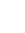 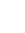 Av. Francisco Villa s/n, esquina Manuel Ávila CamachoPuerto Vallarta  C.P.48330EXPERIENCIA LABORAL:
SEAPAL-VallartaCargo o Puesto desempeñado: Jefe de Calidad de Agua.HISTORIAL LABORAL:Supervisor Ambiental Química Apollo S.A de C.V 
Control de calidad en Ultrapapaína S.A. de C.V. 
Gerente de producción en Frutair S.A. de C.V.FORMACIÓN ACADÉMICA:Ingeniero Químico. Facultad de Ciencias Químicas de Colima (1994 -1999).EXPERIENCIA LABORAL:
SEAPAL-VallartaCargo o Puesto desempeñado: Jefe de Calidad de Agua.HISTORIAL LABORAL:Supervisor Ambiental Química Apollo S.A de C.V 
Control de calidad en Ultrapapaína S.A. de C.V. 
Gerente de producción en Frutair S.A. de C.V.FORMACIÓN ACADÉMICA:Ingeniero Químico. Facultad de Ciencias Químicas de Colima (1994 -1999).EXPERIENCIA LABORAL:
SEAPAL-VallartaCargo o Puesto desempeñado: Jefe de Calidad de Agua.HISTORIAL LABORAL:Supervisor Ambiental Química Apollo S.A de C.V 
Control de calidad en Ultrapapaína S.A. de C.V. 
Gerente de producción en Frutair S.A. de C.V.FORMACIÓN ACADÉMICA:Ingeniero Químico. Facultad de Ciencias Químicas de Colima (1994 -1999).EXPERIENCIA LABORAL:
SEAPAL-VallartaCargo o Puesto desempeñado: Jefe de Calidad de Agua.HISTORIAL LABORAL:Supervisor Ambiental Química Apollo S.A de C.V 
Control de calidad en Ultrapapaína S.A. de C.V. 
Gerente de producción en Frutair S.A. de C.V.FORMACIÓN ACADÉMICA:Ingeniero Químico. Facultad de Ciencias Químicas de Colima (1994 -1999).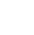 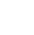 322 2269459 ext.4200 EXPERIENCIA LABORAL:
SEAPAL-VallartaCargo o Puesto desempeñado: Jefe de Calidad de Agua.HISTORIAL LABORAL:Supervisor Ambiental Química Apollo S.A de C.V 
Control de calidad en Ultrapapaína S.A. de C.V. 
Gerente de producción en Frutair S.A. de C.V.FORMACIÓN ACADÉMICA:Ingeniero Químico. Facultad de Ciencias Químicas de Colima (1994 -1999).EXPERIENCIA LABORAL:
SEAPAL-VallartaCargo o Puesto desempeñado: Jefe de Calidad de Agua.HISTORIAL LABORAL:Supervisor Ambiental Química Apollo S.A de C.V 
Control de calidad en Ultrapapaína S.A. de C.V. 
Gerente de producción en Frutair S.A. de C.V.FORMACIÓN ACADÉMICA:Ingeniero Químico. Facultad de Ciencias Químicas de Colima (1994 -1999).EXPERIENCIA LABORAL:
SEAPAL-VallartaCargo o Puesto desempeñado: Jefe de Calidad de Agua.HISTORIAL LABORAL:Supervisor Ambiental Química Apollo S.A de C.V 
Control de calidad en Ultrapapaína S.A. de C.V. 
Gerente de producción en Frutair S.A. de C.V.FORMACIÓN ACADÉMICA:Ingeniero Químico. Facultad de Ciencias Químicas de Colima (1994 -1999).EXPERIENCIA LABORAL:
SEAPAL-VallartaCargo o Puesto desempeñado: Jefe de Calidad de Agua.HISTORIAL LABORAL:Supervisor Ambiental Química Apollo S.A de C.V 
Control de calidad en Ultrapapaína S.A. de C.V. 
Gerente de producción en Frutair S.A. de C.V.FORMACIÓN ACADÉMICA:Ingeniero Químico. Facultad de Ciencias Químicas de Colima (1994 -1999).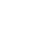 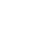 emoreno@seapal.gob.mxEXPERIENCIA LABORAL:
SEAPAL-VallartaCargo o Puesto desempeñado: Jefe de Calidad de Agua.HISTORIAL LABORAL:Supervisor Ambiental Química Apollo S.A de C.V 
Control de calidad en Ultrapapaína S.A. de C.V. 
Gerente de producción en Frutair S.A. de C.V.FORMACIÓN ACADÉMICA:Ingeniero Químico. Facultad de Ciencias Químicas de Colima (1994 -1999).EXPERIENCIA LABORAL:
SEAPAL-VallartaCargo o Puesto desempeñado: Jefe de Calidad de Agua.HISTORIAL LABORAL:Supervisor Ambiental Química Apollo S.A de C.V 
Control de calidad en Ultrapapaína S.A. de C.V. 
Gerente de producción en Frutair S.A. de C.V.FORMACIÓN ACADÉMICA:Ingeniero Químico. Facultad de Ciencias Químicas de Colima (1994 -1999).EXPERIENCIA LABORAL:
SEAPAL-VallartaCargo o Puesto desempeñado: Jefe de Calidad de Agua.HISTORIAL LABORAL:Supervisor Ambiental Química Apollo S.A de C.V 
Control de calidad en Ultrapapaína S.A. de C.V. 
Gerente de producción en Frutair S.A. de C.V.FORMACIÓN ACADÉMICA:Ingeniero Químico. Facultad de Ciencias Químicas de Colima (1994 -1999).EXPERIENCIA LABORAL:
SEAPAL-VallartaCargo o Puesto desempeñado: Jefe de Calidad de Agua.HISTORIAL LABORAL:Supervisor Ambiental Química Apollo S.A de C.V 
Control de calidad en Ultrapapaína S.A. de C.V. 
Gerente de producción en Frutair S.A. de C.V.FORMACIÓN ACADÉMICA:Ingeniero Químico. Facultad de Ciencias Químicas de Colima (1994 -1999).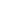 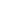 www.seapal.gob.mxEXPERIENCIA LABORAL:
SEAPAL-VallartaCargo o Puesto desempeñado: Jefe de Calidad de Agua.HISTORIAL LABORAL:Supervisor Ambiental Química Apollo S.A de C.V 
Control de calidad en Ultrapapaína S.A. de C.V. 
Gerente de producción en Frutair S.A. de C.V.FORMACIÓN ACADÉMICA:Ingeniero Químico. Facultad de Ciencias Químicas de Colima (1994 -1999).EXPERIENCIA LABORAL:
SEAPAL-VallartaCargo o Puesto desempeñado: Jefe de Calidad de Agua.HISTORIAL LABORAL:Supervisor Ambiental Química Apollo S.A de C.V 
Control de calidad en Ultrapapaína S.A. de C.V. 
Gerente de producción en Frutair S.A. de C.V.FORMACIÓN ACADÉMICA:Ingeniero Químico. Facultad de Ciencias Químicas de Colima (1994 -1999).EXPERIENCIA LABORAL:
SEAPAL-VallartaCargo o Puesto desempeñado: Jefe de Calidad de Agua.HISTORIAL LABORAL:Supervisor Ambiental Química Apollo S.A de C.V 
Control de calidad en Ultrapapaína S.A. de C.V. 
Gerente de producción en Frutair S.A. de C.V.FORMACIÓN ACADÉMICA:Ingeniero Químico. Facultad de Ciencias Químicas de Colima (1994 -1999).EXPERIENCIA LABORAL:
SEAPAL-VallartaCargo o Puesto desempeñado: Jefe de Calidad de Agua.HISTORIAL LABORAL:Supervisor Ambiental Química Apollo S.A de C.V 
Control de calidad en Ultrapapaína S.A. de C.V. 
Gerente de producción en Frutair S.A. de C.V.FORMACIÓN ACADÉMICA:Ingeniero Químico. Facultad de Ciencias Químicas de Colima (1994 -1999).